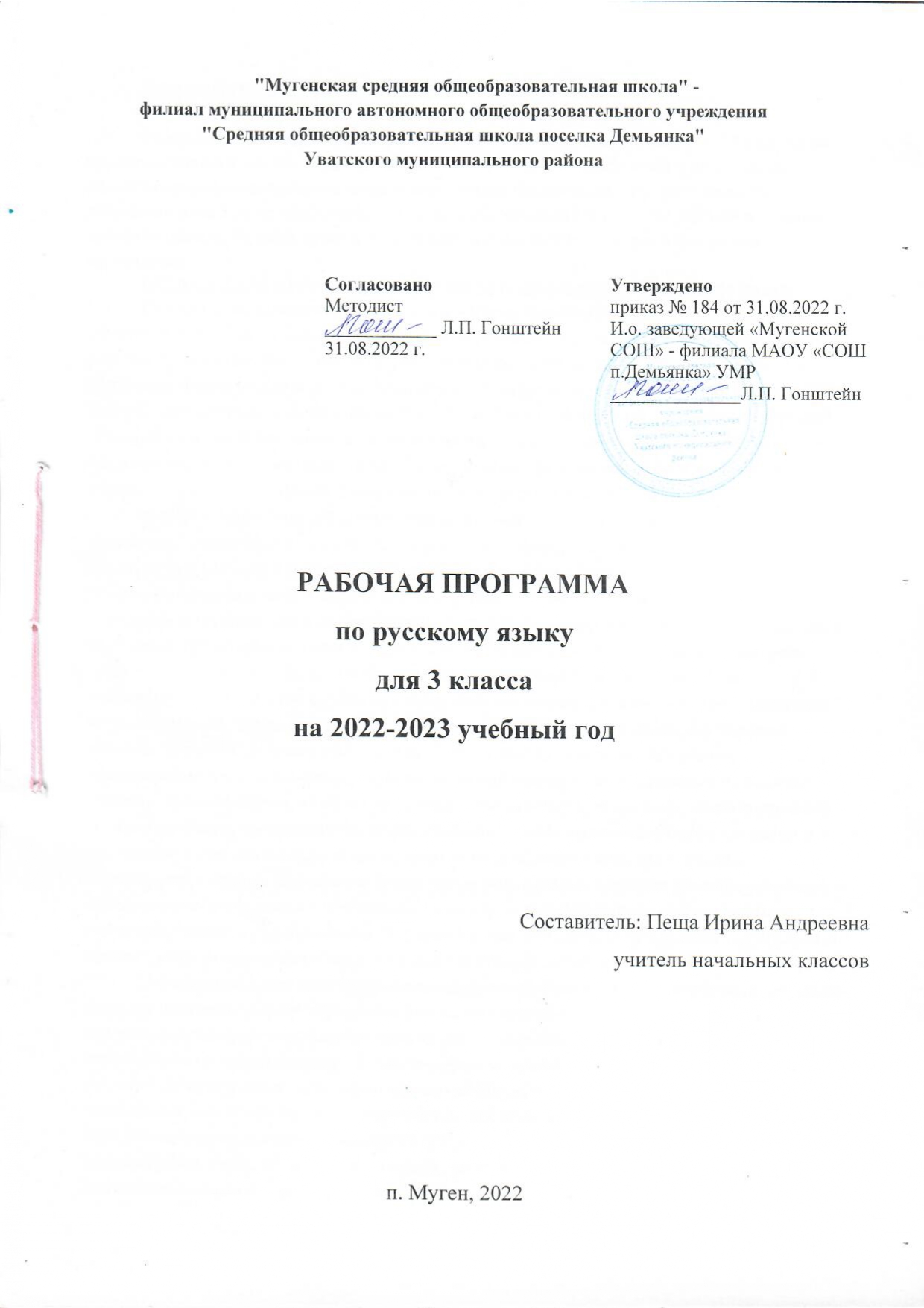 	"Мугенская средняя общеобразовательная школа" - филиал муниципального автономного общеобразовательного учреждения "Средняя общеобразовательная школа поселка Демьянка" Уватского муниципального районаРАБОЧАЯ ПРОГРАММАпо русскому языкудля 3 класса на 2022-2023 учебный годСоставитель: Пеща Ирина Андреевнаучитель начальных классовп. Муген, 2022ПОЯСНИТЕЛЬНАЯ ЗАПИСКАРабочая программа учебного предмета «Русский язык» для обучающихся 3 классов на уровне начального общего образования составлена на основе Требований к результатам освоения программы начального общего образования Федерального государственного образовательного стандарта начального общего образования (далее — ФГОС НОО), а также ориентирована на целевые приоритеты, сформулированные в Примерной программе воспитания.ОБЩАЯ ХАРАКТЕРИСТИКА УЧЕБНОГО ПРЕДМЕТА "РУССКИЙ ЯЗЫК"Русский язык является основой всего процесса обучения в начальной школе, успехи в его изучении во многом определяют результаты обучающихся по другим предметам. Русский язык как средство познания действительности обеспечивает развитие интеллектуальных и творческих способностей младших школьников, формирует умения извлекать и анализировать информацию из различных текстов, навыки самостоятельной учебной деятельности. Предмет «Русский язык» обладает значительным потенциалом в развитии функциональной грамотности младших школьников, особенно таких её компонентов, как языковая, коммуникативная, читательская, общекультурная и социальная грамотность. Первичное знакомство с системой русского языка, богатством его выразительных возможностей, развитие умения правильно и эффективно использовать русский язык в различных сферах и ситуациях общения способствуют успешной социализации младшего школьника. Русский язык, выполняя свои базовые функции общения и выражения мысли, обеспечивает межличностное и социальное взаимодействие, участвует в формировании самосознания и мировоззрения личности, является важнейшим средством хранения и передачи информации, культурных традиций, истории русского народа и других народов России. Свободное владение языком, умение выбирать нужные языковые средства во многом определяют возможность адекватного самовыражения взглядов, мыслей, чувств, проявления себя в различных жизненно важных для человека областях. Изучение русского языка обладает огромным потенциалом присвоения традиционных социокультурных и духовнонравственных ценностей, принятых в обществе правил и норм поведения, в том числе речевого, что способствует формированию внутренней позиции личности. Личностные достижения младшего школьника непосредственно связаны с осознанием языка как явления национальной культуры, пониманием связи языка и мировоззрения народа. Значимыми личностными результатами являются развитие устойчивого познавательного интереса к изучению русского языка, формирование ответственности за сохранение чистоты русского языка. Достижение этих личностных результатов — длительный процесс, разворачивающийся на протяжении изучения содержания предмета.Центральной идеей конструирования содержания и планируемых результатов обучения является признание равной значимости работы по изучению системы языка и работы по совершенствованию речи младших школьников. Языковой материал призван сформировать первоначальные представления о структуре русского языка, способствовать усвоению норм русского литературного языка, орфографических и пунктуационных правил. Развитие устной и письменной речи младших школьников направлено на решение практической задачи развития всех видов речевой деятельности, отработку навыков использования усвоенных норм русского литературного языка, речевых норм и правил речевого этикета в процессе устного и письменного общения. Ряд задач по совершенствованию речевой деятельности решаются совместно с учебным предметом «Литературное чтение».Общее число часов, отведённых на изучение «Русского языка», в 3 классе — 170 ч.ЦЕЛИ ИЗУЧЕНИЯ УЧЕБНОГО ПРЕДМЕТА "РУССКИЙ ЯЗЫК"В начальной школе изучение русского языка имеет особое значение в развитии младшего школьника. Приобретённые им знания, опыт выполнения предметных и универсальных действий на материале русского языка станут фундаментом обучения в основном звене школы, а также будут востребованы в жизни.Изучение русского языка в начальной школе направлено на достижение следующих целей:приобретение младшими школьниками первоначальных представлений о многообразии языков и культур на территории Российской Федерации, о языке как одной из главных духовно‐ нравственных ценностей народа; понимание роли языка как основного средства общения; осознание значения русского языка как государственного языка Российской Федерации; пони‐ мание роли русского языка как языка межнационального общения; осознание правильной устной и письменной речи как показателя общей культуры человека;овладение основными видами речевой деятельности на основе первоначальных представлений о нормах современного русского литературного языка: аудированием, говорением, чтением, письмом;овладение первоначальными научными представлениями о системе русского языка: фонетике, графике, лексике, морфемике, морфологии и синтаксисе; об основных единицах языка, их признаках и особенностях употребления в речи; использование в речевой деятельности норм современного русского литературного языка (орфоэпических, лексических, грамматических, орфографических, пунктуационных) и речевого этикета;развитие функциональной грамотности, готовности к успешному взаимодействию с изменяющимся миром и дальнейшему успешному образованию.СОДЕРЖАНИЕ УЧЕБНОГО ПРЕДМЕТАСведения о русском языке Русский язык как государственный язык Российской Федерации. Методы познания языка: наблюдение, анализ, лингвистический эксперимент.Фонетика и графикаЗвуки русского языка: гласный/согласный, гласный ударный/безударный, согласный твёрдый/мягкий, парный/непарный, согласный глухой/звонкий, парный/непарный; функции разделительных мягкого и твёрдого знаков, условия использования на письме разделительных мягкого и твёрдого знаков (повторение изученного). Соотношение звукового и буквенного состава в словах с разделительными ь и ъ, в словах с непроизносимыми согласными. Использование алфавита при работе со словарями, справочниками, каталогами.ОрфоэпияНормы произношения звуков и сочетаний звуков; ударение в словах в соответствии с нормами современного русского литературного языка (на ограниченном перечне слов, отрабатываемом в учебнике). Использование орфоэпического словаря для решения практических задач.ЛексикаПовторение: лексическое значение слова. Прямое и переносное значение слова (ознакомление). Устаревшие слова (ознакомление).Состав слова (морфемика)Корень как обязательная часть слова; однокоренные (родственные) слова; признаки однокоренных (родственных) слов; различение однокоренных слов и синонимов, однокоренных слов и слов с омонимичными корнями; выделение в словах корня (простые случаи); окончание как изменяемая часть слова (повторение изученного) Однокоренные слова и формы одного и того же слова Корень, приставка, суффикс — значимые части слова Нулевое окончание (ознакомление)МорфологияЧасти речиИмя существительное: общее значение, вопросы, употребление в речи. Имена существительные единственного и множественного числа. Имена существительные мужского, женского и среднего рода. Падеж имён существительных. Определение падежа, в котором употреблено имя существительное. Изменение имён существительных по падежам и числам (склонение). Имена существительные 1, 2, 3-го склонения. Имена существительные одушевлённые и неодушевлённые.Имя прилагательное: общее значение, вопросы, употребление в речи. Зависимость формы имени прилагательного от формы имени существительного. Изменение имён прилагательных по родам, числам и падежам (кроме имён прилагательных на -ий, -ов, -ин). Склонение имён прилагательных.Местоимение (общее представление). Личные местоимения, их употребление в речи. Использование личных местоимений для устранения неоправданных повторов в тексте.Глагол: общее значение, вопросы, употребление в речи. Неопределённая форма глагола. Настоящее, будущее, прошедшее время глаголов. Изменение глаголов по временам, числам. Род глаголов в прошедшем времени.Частица не, её значение.СинтаксисПредложение. Установление при помощи смысловых (синтаксических) вопросов связи между словами в предложении. Главные члены предложения — подлежащее и сказуемое. Второстепенные члены предложения (без деления на виды). Предложения распространённые и нераспространённые. Наблюдение за однородными членами предложения с союзами и, а, но и без союзов.Орфография и пунктуацияОрфографическая зоркость как осознание места возможного возникновения орфографической ошибки, различные способы решения орфографической задачи в зависимости от места орфограммы в слове; контроль и самоконтроль при проверке собственных и предложенных текстов (повторение и применение на новом орфографическом материале).Использование орфографического словаря для определения (уточнения) написания слова. Правила правописания и их применение:разделительный твёрдый знак;непроизносимые согласные в корне слова;мягкий знак после шипящих на конце имён существительных;безударные гласные в падежных окончаниях имён существительных (на уровне наблюдения);безударные гласные в падежных окончаниях имён прилагательных (на уровне наблюдения);раздельное написание предлогов с личными местоимениями;непроверяемые гласные и согласные (перечень слов в орфографическом словаре учебника); раздельное написание частицы не с глаголами.Развитие речиНормы речевого этикета: устное и письменное приглашение, просьба, извинение, благодарность, отказ и др. Соблюдение норм речевого этикета и орфоэпических норм в ситуациях учебного и бытового общения. Речевые средства, помогающие: формулировать и аргументировать собственное мнение в диалоге и дискуссии; договариваться и приходить к общему решению в совместной деятельности; контролировать (устно координировать) действия при проведении парной и групповой работы.Особенности речевого этикета в условиях общения с людьми, плохо владеющими русским языком. Повторение и продолжение работы с текстом, начатой во 2 классе: признаки текста, тема текста, основная мысль текста, заголовок, корректирование текстов с нарушенным порядком предложений и абзацев.План текста. Составление плана текста, написание текста по заданному плану. Связь предложений в тексте с помощью личных местоимений, синонимов, союзов и, а, но. Ключевые слова в тексте.Определение типов текстов (повествование, описание, рассуждение) и создание собственных  текстов заданного типа.Жанр письма, объявления.Изложение текста по коллективно или самостоятельно составленному плану. Изучающее, ознакомительное чтение.ПЛАНИРУЕМЫЕ ОБРАЗОВАТЕЛЬНЫЕ РЕЗУЛЬТАТЫИзучение русского языка в 3 классе направлено на достижение обучающимися личностных,                   метапредметных и предметных результатов освоения учебного предмета.ЛИЧНОСТНЫЕ РЕЗУЛЬТАТЫВ результате изучения предмета «Русский язык» в начальной школе у обучающегося будут                           сформированы следующие личностные новообразованиягражданско-патриотического воспитания:становление ценностного отношения к своей Родине — России, в том числе через изучение                      русского языка, отражающего историю и культуру страны;осознание своей этнокультурной и российской гражданской идентичности, понимание роли  русского языка как государственного языка Российской Федерации и языка межнационального общения народов России;сопричастность к прошлому, настоящему и будущему своей страны и родного края, в том числе  через обсуждение ситуаций при работе с художественными произведениями;уважение к своему и другим народам, формируемое в том числе на основе примеров из  художественных произведений;первоначальные представления о человеке как члене общества, о правах и ответственности, уважении и достоинстве человека, о нравственно этических нормах поведения и правилах межличностных отношений, в том числе отражённых в художественных произведениях;духовно-нравственного воспитания:признание индивидуальности каждого человека с опорой на собственный жизненный и  читательский опыт;проявление сопереживания, уважения и доброжелательности, в том числе с использованием  адекватных языковых средств для выражения своего состояния и чувств;неприятие любых форм поведения, направленных на причинение физического и морального  вреда другим людям (в том числе связанного с использованием недопустимых средств языка);эстетического воспитания:уважительное отношение и интерес к художественной культуре, восприимчивость к разным                     видам искусства, традициям и творчеству своего и других народов;стремление к самовыражению в разных видах художественной деятельности, в том числе в                    искусстве слова; осознание важности русского языка как средства общения и самовыражения;физического воспитания, формирования культуры здоровья и эмоционального благополучия:соблюдение правил здорового и безопасного (для себя и других людей) образа жизни в окружающей среде (в том числе информационной) при поиске дополнительной информации в  процессе языкового образования;бережное отношение к физическому и психическому здоровью, проявляющееся в выборе приемлемых способов речевого самовыражения и соблюдении норм речевого этикета и правил  общения;трудового воспитания:осознание ценности труда в жизни человека и общества (в том числе благодаря примерам из художественных произведений), ответственное потребление и бережное отношение к результатам труда, навыки участия в различных видах трудовой деятельности, интерес к различным профессиям, возникающий при обсуждении примеров из художественных произведений;экологического воспитания:бережное отношение к природе, формируемое в процессе работы с текстами;неприятие действий, приносящих ей вред;ценности научного познания:- первоначальные представления о научной картине мира (в том числе первоначальные представления о системе языка как одной из составляющих целостной научной картины мира);	— познавательные интересы, активность, инициативность, любознательность и самостоятельность в познании, в том числе познавательный интерес к изучению русского языка, активность и самостоятельность в его познании.МЕТАПРЕДМЕТНЫЕ РЕЗУЛЬТАТЫВ результате изучения предмета «Русский язык» в начальной школе у обучающегося будут                           сформированы следующие познавательные универсальные учебные действия.Базовые логические действия:сравнивать различные языковые единицы (звуки, слова, предложения, тексты), устанавливать основания для сравнения языковых единиц (частеречная принадлежность, грамматический признак, лексическое значение и др.); устанавливать аналогии языковых единиц;объединять объекты (языковые единицы) по определённому признаку;определять существенный признак для классификации языковых единиц (звуков, частей речи, предложений, текстов); классифицировать языковые единицы;находить в языковом материале закономерности и противоречия на основе предложенного  учителем алгоритма наблюдения; анализировать алгоритм действий при работе с языковыми единицами, самостоятельно выделять учебные операции при анализе языковых единиц;выявлять недостаток информации для решения учебной и практической задачи на основе  предложенного алгоритма, формулировать запрос на дополнительную информацию;устанавливать причинно следственные связи в ситуациях наблюдения за языковым материалом, делать выводы.Базовые исследовательские действия:с помощью учителя формулировать цель, планировать изменения языкового объекта, речевой  ситуации;сравнивать несколько вариантов выполнения задания, выбирать наиболее подходящий (на                       основе предложенных критериев);проводить по предложенному плану несложное лингвистическое мини-исследование,  выполнять по предложенному плану проектное задание;формулировать выводы и подкреплять их доказательствами на основе результатов проведённого наблюдения за языковым материалом (классификации, сравнения, исследования); формулировать с помощью учителя вопросы в процессе анализа предложенного языкового материала;прогнозировать возможное развитие процессов, событий и их последствия в аналогичных или                         сходных ситуациях.Работа с информацией:выбирать источник получения информации: нужный словарь для получения запрашиваемой  информации, для уточнения;согласно заданному алгоритму находить представленную в явном виде информацию в  предложенном источнике: в словарях, справочниках;распознавать достоверную и недостоверную информацию самостоятельно или на основании                                   предложенного учителем способа её проверки (обращаясь к словарям, справочникам, учебнику);соблюдать с помощью взрослых (педагогических работников, родителей, законных представителей) правила информационной безопасности при поиске информации в Интернете (информации о написании и произношении слова, о значении слова, о происхождении слова, о  синонимах слова);анализировать и создавать текстовую, видео, графическую, звуковую информацию в  соответствии с учебной задачей;понимать лингвистическую информацию, зафиксированную в виде таблиц, схем; самостоятельно создавать схемы, таблицы для представления лингвистической информации.К концу обучения в начальной школе у обучающегося формируются коммуникативныеуниверсальные учебные действияОбщение:воспринимать и формулировать суждения, выражать эмоции в соответствии с целями и                           условиями общения в знакомой среде;проявлять уважительное отношение к собеседнику, соблюдать правила ведения диалоги и  дискуссии;признавать возможность существования разных точек зрения;корректно и аргументированно высказывать своё мнение;строить речевое высказывание в соответствии с поставленной задачей;создавать устные и письменные тексты (описание, рассуждение, повествование) в соответствии                           с речевой ситуацией;готовить небольшие публичные выступления о результатах парной и групповой работы, о                   результатах наблюдения, выполненного мини-исследования, проектного задания;подбирать иллюстративный материал (рисунки, фото, плакаты) к тексту выступления.К концу обучения в начальной школе у обучающегося формируются регулятивные универсальные  учебные действия.Самоорганизация:планировать действия по решению учебной задачи для получения результата;выстраивать последовательность выбранных действий.Самоконтроль:устанавливать причины успеха/неудач учебной деятельности;корректировать свои учебные действия для преодоления речевых и орфографических ошибок;соотносить результат деятельности с поставленной учебной задачей по выделению, характеристике, использованию языковых единиц;находить ошибку, допущенную при работе с языковым материалом, находить орфографическую и пунктуационную ошибку;сравнивать результаты своей деятельности и деятельности одноклассников, объективно  оценивать их по предложенным критериям.Совместная деятельность:формулировать краткосрочные и долгосрочные цели (индивидуальные с учётом участия в  коллективных задачах) в стандартной (типовой) ситуации на основе предложенного учителем формата планирования, распределения промежуточных шагов и сроков;принимать цель совместной деятельности, коллективно строить действия по её достижению: распределять роли, договариваться, обсуждать процесс и результат совместной работы;проявлять готовность руководить, выполнять поручения, подчиняться, самостоятельно  разрешать конфликты;ответственно выполнять свою часть работы;оценивать свой вклад в общий результат;выполнять совместные проектные задания с опорой на предложенные образцы.ПРЕДМЕТНЫЕ РЕЗУЛЬТАТЫК концу обучения в третьем классе обучающийся научится:- объяснять значение русского языка как государственного языка Российской Федерации;-                                        характеризовать, сравнивать, классифицировать звуки вне слова и в слове по заданным параметрам;производить звукобуквенный анализ слова (в словах с орфограммами; без транскрибирования);определять функцию разделительных мягкого и твёрдого знаков в словах; устанавливать соотношение звукового и буквенного состава, в том числе с учётом функций букв е, ё, ю, я, в словах с разделительными ь, ъ, в словах с непроизносимыми согласными;различать однокоренные слова и формы одного и того же слова; различать однокоренные слова и слова с омонимичными корнями (без называния термина); различать однокоренные слова и синонимы;находить в словах с однозначно выделяемыми морфемами окончание, корень, приставку, суффикс;выявлять случаи употребления синонимов и антонимов; подбирать синонимы и антонимы к словам разных частей речи;-   распознавать слова, употреблённые в прямом и переносном значении (простые случаи);—                                  определять значение слова в тексте;распознавать имена существительные; определять грамматические признаки имён существительных: род, число, падеж; склонять в единственном числе имена существительные с ударными окончаниями;распознавать имена прилагательные; определять грамматические признаки имён прилагательных: род, число, падеж; изменять имена прилагательные по падежам, числам, родам (в                      единственном числе) в соответствии с падежом, числом и родом имён существительных;-      распознавать глаголы; различать глаголы, отвечающие на вопросы «что делать?» и «что сделать?»; определять грамматические признаки глаголов: форму времени, число, род (в прошедшем  времени); изменять глагол по временам (простые случаи), в прошедшем времени — по родам;	— распознавать личные местоимения (в начальной форме); использовать личные местоимения для устранения неоправданных повторов в тексте;различать предлоги и приставки;определять вид предложения по цели высказывания и по эмоциональной окраске;находить главные и второстепенные (без деления на виды) члены предложения;распознавать распространённые и нераспространённые предложения; находить место орфограммы в слове и между словами на изученные правила; применять изученные правила правописания, в том числе непроверяемые гласные и согласные (перечень слов в орфографическом словаре учебника); непроизносимые согласные в корне слова; разделительный твёрдый знак; мягкий знак после шипящих на конце имён существительных; не с глаголами; раздельное написание предлогов со словами;правильно списывать слова, предложения, тексты объёмом не более 70 слов;писать под диктовку тексты объёмом не более 65 слов с учётом изученных правил правописания;находить и исправлять ошибки на изученные правила, описки;понимать тексты разных типов, находить в тексте заданную информацию;формулировать простые выводы на основе прочитанной (услышанной) информации устно и письменно (1—2 предложения);строить устное диалогическое и монологическое высказывание (3—5 предложений на определённую тему, по наблюдениям) с соблюдением орфоэпических норм, правильной интонации; создавать небольшие устные и письменные тексты (2—4 предложения), содержащие приглашение, просьбу, извинение, благодарность, отказ, с использованием норм речевого этикета;определять связь предложений в тексте (с помощью личных местоимений, синонимов, союзови, а, но);определять ключевые слова в тексте;определять тему текста и основную мысль текста;выявлять части текста (абзацы) и отражать с помощью ключевых слов или предложений их              смысловое содержание;составлять план текста, создавать по нему текст и корректировать текст;писать подробное изложение по заданному, коллективно или самостоятельно составленному  плану;объяснять своими словами значение изученных понятий, использовать изученные понятия; уточнять значение слова с помощью толкового словаря.ТЕМАТИЧЕСКОЕ ПЛАНИРОВАНИЕУЧЕБНО-МЕТОДИЧЕСКОЕ ОБЕСПЕЧЕНИЕ ОБРАЗОВАТЕЛЬНОГО ПРОЦЕССАОБЯЗАТЕЛЬНЫЕ УЧЕБНЫЕ МАТЕРИАЛЫ ДЛЯ УЧЕНИКАКанакина В.П., Горецкий В.Г., Русский язык (в 2 частях). Учебник. 3 класс. Акционерное общество «Издательство «Просвещение»;МЕТОДИЧЕСКИЕ МАТЕРИАЛЫ ДЛЯ УЧИТЕЛЯТехнологические карты к урокам. Поурочные разработки.ЦИФРОВЫЕ ОБРАЗОВАТЕЛЬНЫЕ РЕСУРСЫ И РЕСУРСЫ СЕТИ ИНТЕРНЕТresh.edu.ruhttp://school-collection         ПОУРОЧНОЕ ПЛАНИРОВАНИЕ СогласованоМетодист____________ Л.П. Гонштейн31.08.2022 г.Утвержденоприказ № 184 от 31.08.2022 г.И.о. заведующей «Мугенской СОШ» - филиала МАОУ «СОШ п.Демьянка» УМР______________Л.П. Гонштейн№ п/пНаименование разделов и тем программыКоличество часовКоличество часовКоличество часовДата изученияВиды деятельностиВиды, формы контроляЭлектронные (цифровые) образовательные ресурсы№ п/пНаименование разделов и тем программывсегоконтрольные работыпрактические работыДата изученияВиды деятельностиВиды, формы контроляЭлектронные (цифровые) образовательные ресурсыРаздел 1. Сведения о русском языкеРаздел 1. Сведения о русском языкеРаздел 1. Сведения о русском языкеРаздел 1. Сведения о русском языкеРаздел 1. Сведения о русском языкеРаздел 1. Сведения о русском языкеРаздел 1. Сведения о русском языкеРаздел 1. Сведения о русском языкеРаздел 1. Сведения о русском языке1.1.Русский язык как государственный язык Российской Федерации. Знакомство с различными методами познания языка: наблюдение, анализ, лингвистический эксперимент1Коллективное прочтение статьи 68 Конституции Российской Федерации: «1. Государственным языком Российской Федерации на всей её территории является русский язык как языкгосударствообразующего народа, входящего в многонациональный союз равноправных народов Российской Федерации»; Рассказ пояснение учителя на тему «Русский язык как государственный язык Российской Федерации»;Письменный контроль;Электронное приложение к учебникуresh.edu.ruhttp://school-collectionИтого по разделу:Итого по разделу:1Раздел 2. Фонетика и графикаРаздел 2. Фонетика и графикаРаздел 2. Фонетика и графикаРаздел 2. Фонетика и графикаРаздел 2. Фонетика и графикаРаздел 2. Фонетика и графикаРаздел 2. Фонетика и графикаРаздел 2. Фонетика и графикаРаздел 2. Фонетика и графика2.1.Повторение: звуки русского языка: гласный/согласный, гласный ударный/безударный, согласный твёрдый/мягкий, парный/непарный, согласный глухой/звонкий, парный/непарный; функцииразделительных мягкого и твёрдого знаков, условия использования на письме разделительных мягкого и твёрдого знаков11Упражнение: определить существенный признак для классификации звуков;Комментированное выполнение задания, связанного с объяснением различий в звукобуквенном составе слов с разделительными ь и ъ, в словах с непроизносимыми согласными;Контрольная работа;Электронное приложение к учебникуresh.edu.ruhttp://school-collection2.2.Соотношение звукового и буквенного состава в словах с разделительными ь и ъ, в словах с непроизносимыми согласными1Работа в группах: определение соотношения количества звуков и букв в предложенном наборе слов, заполнение таблицы с тремя колонками: количество звуков равно количеству букв, количество звуков меньше количества букв, количество звуков больше количества букв;Письменный контроль;Электронное приложение к учебникуresh.edu.ruhttp://school-collection2.3.Использование алфавита при работе со словарями, справочниками, каталогами1Практическая работа при изучении всех разделов курса, связанная с применением знания алфавита при работе со словарями, справочниками;Письменный контроль;Электронное приложение к учебнику resh.edu.ruhttp://school-collectionИтого по разделу:Итого по разделу:3Раздел 3. ЛексикаРаздел 3. ЛексикаРаздел 3. ЛексикаРаздел 3. ЛексикаРаздел 3. ЛексикаРаздел 3. ЛексикаРаздел 3. ЛексикаРаздел 3. ЛексикаРаздел 3. Лексика3.1.Повторение: лексическое значение слова.3Рассказ учителя «Способы толкования лексического значения слова»;Письменный контроль;Электронное приложение к учебникуresh.edu.ruhttp://school-collection3.2.Прямое и переносное значение слова (ознакомление).1Комментированное выполнение заданий, направленных на развитие умения анализировать употребление в тексте слов в прямом ипереносном значении;Работа в парах: нахождение в тексте слов в переносном значении; Работа в группах: работа с ситуациями, в которых необходимо сравнивать прямое и переносное значение слов, подбиратьпредложения, в которых слово употреблено в прямом/ переносном значении;Письменный контроль;Электронное приложение к учебникуresh.edu.ruhttp://school-collection3.3.Устаревшие слова (ознакомление)1Учебный диалог «По каким причинам слова выходят из употребления?», высказывание предположений с последующим сопоставлением предположений с информацией в учебнике; Работа в парах: соотнесение устаревших слов с их современными синонимами;Тестирование;Электронное приложение к учебникуresh.edu.ruhttp://school-collectionИтого по разделу:Итого по разделу:5Раздел 4. Состав слова (морфемика)Раздел 4. Состав слова (морфемика)Раздел 4. Состав слова (морфемика)Раздел 4. Состав слова (морфемика)Раздел 4. Состав слова (морфемика)Раздел 4. Состав слова (морфемика)Раздел 4. Состав слова (морфемика)Раздел 4. Состав слова (морфемика)Раздел 4. Состав слова (морфемика)4.1.Повторение: корень как обязательная часть слова; однокоренные (родственные) слова; признаки однокоренных (родственных) слов; различение однокоренных слов и синонимов, однокоренных слов и слов с омонимичными корнями; выделение в словах корня (простые случаи); окончание как изменяемая часть слова.5Учебный диалог «Чем похожи родственные слова, чем они различаются? Как найти корень слова?»;Наблюдение за группами родственных слов, поиск для каждой группы слова, с помощью которого можно объяснить значение родственных слов;Упражнение: выделение корня в предложенных словах с опорой на алгоритм выделения корня;Комментированный анализ текста: поиск в нём родственных слов;Устный опрос;Письменный контроль;Электронное приложение к учебникуresh.edu.ruhttp://school-collection4.2.Однокоренные слова и формы одного и того же слова. Корень, приставка, суффикс — значимые части слова. Нулевое окончание (ознакомление)31Работа по построению схемы, отражающей различие родственных слов и форм одного и того же слова с учётом двух позиций: значение и состав слова (обсудить разные способы передачи на схеме идеи о полном совпадении значения у форм слова и сходстве основногозначения, но не полной тождественности значения родственных слов; различие только в окончаниях между формами слов и различия в составе слова у родственных слов — появление приставок, суффиксов);Объяснение роли и значения суффиксов/приставок;Работа в группах: анализ текста с установкой на поиск в нём слов с заданными приставками/суффиксами;Контрольная работа;Электронное приложение к учебникуresh.edu.ruhttp://school-collectionИтого по разделу:Итого по разделу:8Раздел 5. МорфологияРаздел 5. МорфологияРаздел 5. МорфологияРаздел 5. МорфологияРаздел 5. МорфологияРаздел 5. МорфологияРаздел 5. МорфологияРаздел 5. МорфологияРаздел 5. Морфология5.1.Части речи.Имя существительное: общее значение, вопросы, употребление в речи.2Учебный диалог «По каким признакам мы распределяем слова по частям речи?»;Составление по результатам диалога таблицы «Части речи», по горизонтали в строках таблицы отражены следующие параметры:«Значение», «Вопросы», «Какие признаки не изменяются», «какие признаки изменяются»;Письменный контроль;Электронное приложение к учебникуresh.edu.ruhttp://school-collection5.2.Имена существительные единственного и множественного числа.2Работа в группах: объединение имён существительных в группы по определённому признаку (например, род или число);Письменный контроль;Электронное приложение к учебникуresh.edu.ruhttp://school-collection5.3.Имена существительные мужского, женского и среднего рода.3Работа в группах: объединение имён существительных в группы по определённому признаку (например, род или число);Письменный контроль;Электронное приложение к учебникуresh.edu.ruhttp://school-collection5.4.Падеж имён существительных. Определение падежа, в котором употреблено имя существительное. Изменение имён существительных по падежам и числам(склонение)3Практическая работа: изменение имён существительных по указанному признаку;Тестирование;Электронное приложение к учебникуresh.edu.ruhttp://school-collection5.5.Имена существительные 1, 2, 3-го склонения.3Работа в парах: нахождение у группы имён существительных грамматического признака, который объединяет эти имена существительные в группу;Практическая работа: изменение имён существительных по указанному признаку;Письменный контроль;Электронное приложение к учебникуresh.edu.ruhttp://school-collection5.6.Имена существительные одушевлённые и неодушевлённые.21Практическая работа: изменение имён существительных по указанному признаку;Дифференцированное задание: нахождение в ряду имён существительных такого слова, которое по какому-тограмматическому признаку отличается от остальных слов в ряду;Контрольная работа;Электронное приложение к учебникуresh.edu.ruhttp://school-collection5.7.Имя прилагательное: общее значение, вопросы, употребление в речи.2Учебный диалог «По каким признакам мы распределяем слова по частям речи?»;Составление по результатам диалога таблицы «Части речи», по горизонтали в строках таблицы отражены следующие параметры: «Значение», «Вопросы», «Какие признаки не изменяются», «какие признаки изменяются»;Письменный контроль;Электронное приложение к учебникуresh.edu.ruhttp://school-collection5.8.Зависимость формы имени прилагательного от формы имени существительного. Изменение имён прилагательных по родам, числам и падежам (кроме имён прилагательных на -ий, -ов, -ин).3Наблюдение за соотнесением формы имени прилагательного с формой имени существительного, формулирование вывода по результатам наблюдения, соотнесение собственных выводов с информацией в учебнике;Письменный контроль;Электронное приложение к учебникуresh.edu.ruhttp://school-collection5.9.Склонение имён прилагательных.3Комментированное выполнение задания на нахождение грамматических признаков имён прилагательных;Письменный контроль;Электронное приложение к учебникуresh.edu.ruhttp://school-collection5.10.Местоимение (общее представление).2Наблюдение за ролью местоимений в тексте;Практическая работа: корректировка текста, заключающаяся в замене повторяющихся в тексте имён существительных соответствующими местоимениями;Тестирование;Электронное приложение к учебникуresh.edu.ruhttp://school-collection5.11.Личные местоимения, их употребление в речи. Использование личных местоимений для устранения неоправданных повторов в тексте.3Работа в  группах: определение уместности употребленияместоимений в тексте, обнаружение речевых ошибок, связанных с неудачным употреблением местоимений;Письменный контроль;Электронное приложение к учебникуresh.edu.ruhttp://school-collection5.12.Глагол: общее значение, вопросы, употребление в речи.2Наблюдение за грамматическими признаками глаголов (число, время, род в прошедшем времени), формулирование выводов по результатам наблюдений, соотнесение собственных выводов с информацией в учебнике;Письменный контроль;Электронное приложение к учебникуresh.edu.ruhttp://school-collection5.13.Неопределённая форма глагола.3Обсуждение правильности соотнесения глаголов и грамматических характеристик (из числа изученных);Письменный контроль;Электронное приложение к учебникуresh.edu.ruhttp://school-collection5.14.Настоящее, будущее, прошедшее время глаголов.3Творческая работа: трансформировать текст, изменяя время глагола;Тестирование;Электронное приложение к учебникуresh.edu.ruhttp://school-collection5.15.Изменение глаголов по временам, числам. Род глаголов в прошедшем времени.3Наблюдение за грамматическими признаками глаголов (число, время, род в прошедшем времени), формулирование выводов по результатам наблюдений, соотнесение собственных выводов с информацией в учебнике;Письменный контроль;Электронное приложение к учебникуresh.edu.ruhttp://school-collection5.16.Частица не, её значение31Изучение правила написания частицы не.;Контрольная работа;Электронное приложение к учебникуresh.edu.ruhttp://school-collectionИтого по разделу:Итого по разделу:42Раздел 6. СинтаксисРаздел 6. СинтаксисРаздел 6. СинтаксисРаздел 6. СинтаксисРаздел 6. СинтаксисРаздел 6. СинтаксисРаздел 6. СинтаксисРаздел 6. СинтаксисРаздел 6. Синтаксис6.1.Предложение. Установление при помощи смысловых (синтаксических) вопросов связи между словами в предложении.3Комментированное выполнение задания: выписать из предложения пары слов, от одного из которых к другому можно задать смысловой (синтаксический) вопрос;Самостоятельная работа: установление при помощи смысловых (синтаксических) вопросов связи между словами в предложении;Письменный контроль;Электронное приложение к учебникуresh.edu.ruhttp://school-collection6.2.Главные члены предложения — подлежащее и сказуемое.2Совместное составление алгоритма нахождения главных членов предложения;Упражнения на нахождение подлежащих и сказуемых;Письменный контроль;Электронное приложение к учебникуresh.edu.ruhttp://school-collection6.3.Второстепенные члены предложения (без деления на виды).2Проверочная работа, направленная на проверку ориентации в изученных понятиях: подлежащее, сказуемое, второстепенные члены предложения, умения соотносить понятие с его краткойхарактеристикой, объяснять своими словами значение изученных понятий;Письменный контроль;Электронное приложение к учебникуresh.edu.ruhttp://school-collection6.4.Предложения распространённые и нераспространённые.3Комментированное выполнение задания: выписать из предложения пары слов, от одного из которых к другому можно задать смысловой (синтаксический) вопрос;Письменный контроль;Электронное приложение к учебникуresh.edu.ruhttp://school-collection6.5.Наблюдение за однородными членами предложения с союзами и, а, но и без союзов31Наблюдение за предложениями с однородными членами;Объяснение выбора нужного союза в предложении с однородными членами;Контрольная работа;Электронное приложение к учебникуresh.edu.ruhttp://school-collectionИтого по разделу:Итого по разделу:13Раздел 7. Орфография и пунктуацияРаздел 7. Орфография и пунктуацияРаздел 7. Орфография и пунктуацияРаздел 7. Орфография и пунктуацияРаздел 7. Орфография и пунктуацияРаздел 7. Орфография и пунктуацияРаздел 7. Орфография и пунктуацияРаздел 7. Орфография и пунктуацияРаздел 7. Орфография и пунктуация7.1.Повторение правил правописания, изученных в 1 и 2 классах.8Моделирование алгоритмов применения изучаемых в данном классе орфографических правил, следование составленным алгоритмам;Зачет;Электронное приложение к учебникуresh.edu.ruhttp://school-collection7.2.Формирование орфографической зоркости: осознание места возможного возникновения орфографической ошибки, использование различных способов решения орфографической задачи в зависимости от места орфограммы в слове. 7Моделирование алгоритмов применения изучаемых в данном классе орфографических правил, следование составленным алгоритмам; Работа в парах: группировка слов по месту орфограммы;Работа в парах: группировка слов по типу орфограммы;Работа в группах: группировка слов, написание которых можно объяснить изученными правилами, и слов, написание которых изученными правилами объяснить нельзя;Комментированное выполнение анализа текста на наличие в нём слов с определённой орфограммой;Письменный контроль;Электронное приложение к учебникуresh.edu.ruhttp://school-collection7.3.Использование орфографического словаря для определения (уточнения) написания слова. Контроль и самоконтроль при проверке собственных ипредложенных текстов51Учебный диалог «Как планировать свои действия по решению орфографической задачи?», по результатам диалога актуализация последовательности действий по проверке изученных орфограмм; Создание ситуации выбора для оценки своих возможностей при выборе упражнений на закрепление орфографического материала;Контрольная работа;Электронное приложение к учебнику resh.edu.ruhttp://school-collection7.4.Ознакомление с правилами правописания и их применение:разделительный твёрдый знак;непроизносимые согласные в корне слова;мягкий знак после шипящих на конце имён существительных;безударные гласные в падежных окончаниях имён существительных (на уровне наблюдения);раздельное написание предлогов с личными местоимениями;непроверяемые гласные и согласные (перечень слов в орфографическом словаре учебника);раздельное написание частицы не с глаголами301Создание ситуации выбора для оценки своих возможностей при выборе упражнений на закрепление орфографического материала; Проблемная ситуация, требующая использования дополнительных источников информации: уточнение написания слов поорфографическому словарю (в том числе на электронном носителе); Проектное задание: создание собственных текстов с максимальным количеством включённых в них словарных слов;Проектное задание: создание собственных текстов с максимальным количеством включённых в них слов с определённой орфограммой;Контрольная работа;Электронное приложение к учебникуresh.edu.ruhttp://school-collectionИтого по разделу:Итого по разделу:50Раздел 8. Развитие речиРаздел 8. Развитие речиРаздел 8. Развитие речиРаздел 8. Развитие речиРаздел 8. Развитие речиРаздел 8. Развитие речиРаздел 8. Развитие речиРаздел 8. Развитие речиРаздел 8. Развитие речи8.1.Нормы речевого этикета: устное и письменное приглашение, просьба, извинение, благодарность, отказ и др.3Учебный диалог «Чем различаются тема текста и основная мысль текста? Как определить тему текста? Как определить основную мысль текста?»;Комментированное выполнение задания на определение темы и основной мысли предложенных текстов;Письменный контроль;Электронное приложение к учебникуresh.edu.ruhttp://school-collection8.2.Соблюдение норм речевого этикета и орфоэпических норм в ситуациях учебного и бытового общения.3Самооценка собственной речевой культуры во время общения; Творческие работы: создание с использованием норм речевого этикета небольших устных и письменных текстов, содержащих приглашение/просьбу/извинение/благодарность/отказ;Самооценка с использованием« Оценочного листа»;Электронное приложение к учебнику resh.edu.ruhttp://school-collection8.3.Особенности речевого этикета в условиях общения с людьми, плохо владеющими русским языком.3Творческие работы: создание с использованием норм речевого этикета небольших устных и письменных текстов, содержащих приглашение/просьбу/извинение/благодарность/ отказ;Письменный контроль;Электронное приложение к учебнику resh.edu.ruhttp://school-collection8.4.Формулировка и аргументирование собственногомнения в диалоге и дискуссии. Умение договариваться и приходить к общему решению в совместнойдеятельности. Умение контролировать (устно координировать) действия при проведении парной и групповой работы.3Самооценка собственной речевой культуры во время общения; Запись собственного выступления с последующим самоанализом; Ролевая игра «Наблюдатели», цель игры — оценка правильности выбора языковых и неязыковых средств устного общения на уроке и на переменах, в конце учебного дня подведение итогов игры;Письменный контроль;Электронное приложение к учебнику resh.edu.ruhttp://school-collection8.5.Повторение и продолжение работы с текстом, начатой во 2 классе: признаки текста, тема текста, основная мысль текста, заголовок, корректирование текстов снарушенным порядком предложений и  абзацев.3Учебный диалог «Чем различаются тема текста и основная мысль текста? Как определить тему текста? Как определить основную мысль текста?»;Комментированное выполнение задания на определение темы и основной мысли предложенных текстов;Практическая работа: нахождение в тексте смысловых пропусков; Практическая работа: воспроизведение текста в соответствии с заданием: подробно, выборочно;Письменный контроль;Электронное приложение к учебнику resh.edu.ruhttp://school-collection8.6.План текста. Составление плана текста, написаниетекста по заданному плану. Связь предложений в тексте с помощью личных местоимений, синонимов, союзов и, а, но.31Совместное составление плана текста;Работа в парах: составление плана предложенного текста;Практическая работа;Электронное приложение к учебнику resh.edu.ruhttp://school-collection8.7.Ключевые слова в тексте.Определение типов текстов (повествование, описание, рассуждение) и создание собственных текстов заданного типа.3Работа в группах: выбор наиболее подходящего для каждой изпредложенных ситуаций типа текста (с опорой на таблицу «Три типа текстов»);Творческие задания: создавать устные и письменные тексты разных типов (описание, рассуждение, повествование);Письменный контроль;Электронное приложение к учебнику resh.edu.ruhttp://school-collection8.8.Знакомство с жанром письма, поздравительной открытки, объявления.31Творческие работы: создание с использованием норм речевого этикета небольших устных и письменных текстов, содержащих приглашение/просьбу/извинение/благодарность/отказ;Практическая работа;Электронное приложение к учебнику resh.edu.ruhttp://school-collection8.9.Изложение текста по коллективно или самостоятельно составленному плану.31Речевой тренинг: подготовка небольшого выступления о результатах групповой работы, наблюдения, выполненного миниисследования, проектного задания;Запись собственного выступления с последующим самоанализом;Письменный контроль;Электронное приложение к учебнику resh.edu.ruhttp://school-collection8.10Изучающее, ознакомительное чтение31Обобщение результатов проведённого наблюдения при составлении таблицы «Три типа текстов», в строках таблицы отраженыследующие параметры сравнения текстов: «Цель создания текста» , «Особенности построения текста», «Особенности языковых средств»;Контрольная работа;Электронное приложение к учебнику resh.edu.ruhttp://school-collectionИтого по разделу:Итого по разделу:30Резервное времяРезервное время18ОБЩЕЕ КОЛИЧЕСТВО ЧАСОВ ПО ПРОГРАММЕОБЩЕЕ КОЛИЧЕСТВО ЧАСОВ ПО ПРОГРАММЕ17083№
п/пТема урокаКоличество часовКоличество часовКоличество часовДата изученияВиды, формы контроля№
п/пТема урокавсегоконтрольные работыпрактические работыДата изученияВиды, формы контроля1.Русский язык как государственный язык РФ. Язык и речь. Виды речи и их назначение. Знакомство с различными методами познания языка: наблюдение, анализ, лингвистический эксперимент100Устный опрос;
Письменный контроль;
2.Для чего нужен язык? Красота и выразительность русского языка. Особенности речевого этикета в условиях общения с людьми, плохо владеющими русским языком100Устный опрос;
Письменный контроль;
3.Повторение: лексическое значение слова100Устный опрос;
Письменный контроль;4.Слово в тексте: синонимы, антонимы, омонимы, устаревшие слова (ознакомление)100Устный опрос;
Письменный контроль;5.Слово в тексте: прямое и переносное значение слова (ознакомление)100Устный опрос;
Письменный контроль;6.Фразеологизмы. Значение и роль в речи100Устный опрос;
Письменный контроль;7.Работаем со словарём. Составляем толковый словарик101Устный опрос;
Письменный контроль;
Практическая работа;8.Повторение: звуки русского языка: гласный — согласный, гласный ударный — безударный, согласный твердый — мягкий, парный — непарный, согласный глухой — звонкий, парный — непарный (в объеме изученного)100Устный опрос;
Письменный контроль;9.Слог. Гласные звуки и буквы для их обозначения100Устный опрос;
Письменный контроль;10.Повторяем правила обозначения гласных после шипящих. Использование алфавита при работе со словарями, справочниками, каталогами100Устный опрос;
Письменный контроль;11.Звукобуквенный разбор слова100Устный опрос;
Письменный контроль;12.Учимся выполнять фонетический разбор100Устный опрос;
Письменный контроль;13.Фонетический разбор слова100Устный опрос;
Письменный контроль;14.Обобщение знаний по фонетике110Письменный контроль;
Практическая работа;15.Работаем со словарём. Составляем орфоэпический словарик. Использование орфоэпического словаря для решения практических задач101Устный опрос;
Письменный контроль;
16.Повторение: корень как обязательная часть слова. Выделение в словах корня (простые случаи)100Устный опрос;
Письменный контроль;17.Однокоренные (родственные) слова. Признаки родственных слов100Устный опрос;
Письменный контроль;18.Однокоренные слова и формы одного и того же слова. Нулевое окончание (ознакомление)100Устный опрос;
Письменный контроль;19.Однокоренные слова и синонимы. Однокоренные слова и слова с омонимичными корнями100Письменный контроль;
Практическая работа;20.Корень, приставка, суффикс – значимые части слова. Выделение в словах корня (простые случаи)100Устный опрос;
Практическая работа;21.Образование слов с помощью приставок и суффиксов100Устный опрос;
Письменный контроль;22.Повторяем словообразование100Устный опрос;
Письменный контроль;23.Учимся разбирать слово по составу100Устный опрос;
Письменный контроль;24.Разбор слова по составу и словообразование110Устный опрос;
Письменный контроль;25.Повторение правил правописание, изученных в 1 и 2 классах: правописании слов с изученными орфограммами в корне100Устный опрос;
Письменный контроль;
26.Работаем со словарём. Составляем орфографический словарик. Использование орфографического словаря для определения (уточнения) написания слова101Устный опрос;
Письменный контроль;
27.Повторение и продолжение работы с текстом, начатой во 2 классе: признаки текста100Устный опрос;
Письменный контроль;28.Повторение и продолжение работы с текстом, начатой во 2 классе: умение контролировать (устно координировать) действия при проведении парной и групповой работы100Устный опрос;
Письменный контроль;
29.Повторение и продолжение работы с текстом, начатой во 2 классе: заголовок и тема текста110Практическая работа;
30.Определение типов текстов (повествование, описание, рассуждение)100Устный опрос;
Письменный контроль;31.Повторение и продолжение работы с текстом, начатой во 2 классе: план текста100Устный опрос;
Письменный контроль;32.Составление плана повествовательного текста100Устный опрос;
Письменный контроль;33.Предложение и его смысл. Установление при помощи смысловых (синтаксических) вопросов связи между словами в предложении100Устный опрос;
Письменный контроль;
34.Виды предложений по цели высказывания и интонации100Устный опрос;
Письменный контроль;35.Повторение и продолжение работы с текстом, начатой во 2 классе: корректирование текстов с нарушенным порядком предложений и абзацев100Устный опрос;
Письменный контроль;
36.Деление текста на абзацы. Формулирование и аргументирование собственного мнения в диалоге и дискуссии100Устный опрос;
Письменный контроль;
37.Главные члены предложения. Грамматическая основа100Устный опрос;
Письменный контроль;38.Повторение правил правописания, изученных в 1 и 2 классах: повторяем правописание разделительного твёрдого и разделительного мягкого знаков100Устный опрос;
Письменный контроль;
39.Повторение правил правописания, изученных в 1 и 2 классах: учимся находить орфограммы разделительного твёрдого и разделительного мягкого знаков в слове110Практическая работа;
40.Грамматическая основа предложения: подлежащее и сказуемое100Устный опрос;
Письменный контроль;41.Грамматическая основа предложения100Устный опрос;
Письменный контроль;42.Учимся находить грамматическую основу предложения100Устный опрос;
Письменный контроль;43.Подлежащее100Устный опрос;
Письменный контроль;44. Сказуемое100Устный опрос;
Письменный контроль;45.Учимся находить подлежащее и сказуемое100Устный опрос;
Письменный контроль;46.Составляем план текста101Устный опрос;
Письменный контроль;47.Учимся писать письма. Знакомство с жанром письма: адресат100Устный опрос;
Письменный контроль;48.Второстепенные члены предложения (без деления на виды)100Устный опрос;
Письменный контроль;49.Второстепенные члены предложения. Обстоятельство100Устный опрос;
Письменный контроль;50.Обстоятельство100Устный опрос;
Письменный контроль;51.Второстепенные члены предложения. Определение100Устный опрос;
Письменный контроль;52.Определение100Устный опрос;
Письменный контроль;53.Повторяем изученные орфограммы100Устный опрос;
Письменный контроль;54.Закрепляем изученные орфограммы110Практическая работа;55.Формирование орфографической зоркости: осознание места возникновения орфографической ошибки, использование различных способов решения орфографической задачи в зависимости от места орфограммы в слове: учимся писать слова с двумя корнями100Устный опрос;
Письменный контроль;
56.Написание текста по заданному плану100Устный опрос;
Письменный контроль;57.Дополнение100Устный опрос;
Письменный контроль;58.Второстепенные члены предложения. Дополнение100Устный опрос;
Письменный контроль;59.Формирование орфографической зоркости: осознание места возникновения орфографической ошибки, использование различных способов решения орфографической задачи в зависимости от места орфограммы в слове: правило написания букв о, ё после шипящих в корне слова100Устный опрос;
Письменный контроль;
60.Формирование орфографической зоркости: осознание места возникновения орфографической ошибки, использование различных способов решения орфографической задачи в зависимости от места орфограммы в слове: учимся писать буквы о, ё после шипящих в корне слова110Контрольная работа;
61.Предложения распространённые и нераспространённые100Устный опрос;
Письменный контроль;62.Наблюдение за однородными членами предложения100Устный опрос;
Письменный контроль;
63.Предложения с однородными членами с союзами и, а, но и без союзов100Устный опрос;
Письменный контроль;64.Учимся писать письма. Знакомство с жанром письма: адрес100Устный опрос;
Письменный контроль;65.Нормы речевого этикета: устное и письменное приглашение, просьба, извинение, благодарность, отказ и др.100Устный опрос;
Письменный контроль;
66.Создание собственных текстов заданного типа100Устный опрос;
Письменный контроль;67.Учимся ставить знаки препинания в предложениях с однородными членами, не соединёнными союзами100Устный опрос;
Письменный контроль;
68.Предложения с однородными членами. Значение и использование в тексте100Устный опрос;
Письменный контроль;69.Предложения с однородными членами в тексте100Устный опрос;
Письменный контроль;70.Знаки препинания в предложениях с однородными членами, соединёнными повторяющимися союзами И, ИЛИ100Устный опрос;
Письменный контроль;
71.Учимся ставить знаки препинания в предложениях с однородными членами100Устный опрос;
Письменный контроль;72.Обобщение знаний о предложениях с однородными членами100Устный опрос;
Письменный контроль;73.Закрепление знаний о предложении110Практическая работа;74.Части речи. Распознавание частей речи по изученным признакам100Устный опрос;
Письменный контроль;75.Самостоятельные части речи100Устный опрос;
Письменный контроль;76.Служебные части речи100Устный опрос;
Письменный контроль;77.Самостоятельные части речи. Имя существительное: общее значение, вопросы, употребление в речи100Устный опрос;
Письменный контроль;78.Закрепляем написание безударных гласных в корне слова110Контрольная работа;
79.Повторение и продолжение работы с текстом, начатой во 2 классе: основная мысль текста100Устный опрос;
Письменный контроль;80.Учимся писать изложение текста по коллективно или самостоятельно составленному плану100Устный опрос;
Письменный контроль;81.Имена существительные мужского, женского и среднего рода100Устный опрос;
Письменный контроль;82.Род неизменяемых имён существительных100Устный опрос;
Письменный контроль;83.Имена существительные единственного и множественного числа100Устный опрос;
Письменный контроль;84.Правило написания мягкого знака после шипящих на конце имён существительных100Устный опрос;
Письменный контроль;85.Правописание мягкого знака после шипящих на конце имён существительных100Устный опрос;
Письменный контроль;86.Закрепление правописания орфограммы "Мягкий знак после шипящих на конце имён существительных"110Практическая работа;
87.Имена существительные, которые употребляются только в форме единственного числа или множественного числа100Устный опрос;
Письменный контроль;
88.Падеж имён существительных100Устный опрос;
Письменный контроль;89.Определение падежа, в котором употреблено имя существительное: именительный и винительный падежи100Устный опрос;
Письменный контроль;
90.Функция предлогов. Образование падежных форм имён существительных100Устный опрос;
Письменный контроль;91.Формирование орфографической зоркости, осознание места возможного возникновения орфографической ошибки: учим слова с удвоенными согласными в корне100Устный опрос;
Письменный контроль;
92.Определение падежа, в котором употреблено имя существительное: родительный падеж имён существительных100Устный опрос;
Письменный контроль;
93.Формирование орфографической зоркости, осознание места возможного возникновения орфографической ошибки, использование различных способов решения орфографической задачи в зависимости от места орфограммы в слове: правило написания суффикса -ок- в именах существительных100Устный опрос;
Письменный контроль;
94.Формирование орфографической зоркости, осознание места возможного возникновения орфографической ошибки, использование различных способов решения орфографической задачи в зависимости от места орфограммы в слове: учимся писать суффикс -ок- в именах существительных100Устный опрос;
Письменный контроль;
95.Определение падежа, в котором употреблено имя существительное: дательный падеж имён существительных100Устный опрос;
Письменный контроль;
96.Определение падежа, в котором употреблено имя существительное: творительный падеж имён существительных100Устный опрос;
Письменный контроль;
97.Определение падежа, в котором употреблено имя существительное: предложный падеж имён существительных110Практическая работа;
98.Изменение имён существительных по падежам и числам. Склонение имён существительных: 1, 2 и 3100Устный опрос;
Письменный контроль;
99.Учимся определять склонение имён существительных100Устный опрос;
Письменный контроль;100.Правило написания безударных окончаний имён существительных 1-го склонения100Устный опрос;
Письменный контроль;101.Правописание безударных окончаний имён существительных 1-го склонения100Устный опрос;
Письменный контроль;102.Имена существительные одушевлённые и неодушевлённые100Устный опрос;
Письменный контроль;103.Правописание безударных окончаний имён существительных 2-го склонения100Устный опрос;
Письменный контроль;104.Учимся писать безударные окончания имён существительных 2-го склонения100Устный опрос;
Письменный контроль;105.Имена существительные собственные и нарицательные100Устный опрос;
Письменный контроль;106.Способы образования имён существительных110Практическая работа;107.Безударные окончания имён существительных 3-го склонения100Устный опрос;
Письменный контроль;108.Учимся писать безударные окончания имён существительных 3-го склонения100Устный опрос;
Письменный контроль;109.Правописание безударных окончаний имён существительных 1, 2 и 3-го склонения100Устный опрос;
Письменный контроль;110.Повторяем правописание безударных окончаний имён существительных 1, 2 и 3-го склонения100Устный опрос;
Письменный контроль;111.Правописание слов с непроизносимыми согласными в корне слова100Устный опрос;
Письменный контроль;112.Учимся писать слова с непроизносимыми согласными в слове100Устный опрос;
Письменный контроль;113.Закрепляем правописание орфограммы "Непроизносимые согласные в корне слова"100Письменный контроль;
114.Вспоминаем правописание мягкого знака после шипящих на конце существительных100Устный опрос;
Письменный контроль;115.Правописание окончаний имён существительных множественного числа100Устный опрос;
Письменный контроль;116.Обобщение знаний об имени существительном110Практическая работа;117.Самостоятельные части речи. Имя прилагательное: общее значение, вопросы, употребление в речи100Устный опрос;
Письменный контроль;118.Повторяем правописание безударных окончаний имён существительных100Устный опрос;
Письменный контроль;119.Различение имён прилагательных женского, мужского, среднего рода100Устный опрос;
Письменный контроль;120.Изменение прилагательного по родам и числам100Устный опрос;
Письменный контроль;121.Зависимость формы имени прилагательного от формы имени существительного100Устный опрос;
Письменный контроль;122.Правописание окончаний имён прилагательных на -ий, -ия, -ие100Устный опрос;
Письменный контроль;123.Изменение имён прилагательных по родам, числам и падежам (кроме имён прилагательных на -ий, -ов, -ин)100Устный опрос;
Письменный контроль;
124.Учимся писать изложение с элементами сочинения100Устный опрос;
Письменный контроль;125.Правило правописания безударных гласных в падежных окончаниях имён прилагательных (на уровне наблюдений)100Устный опрос;
Письменный контроль;126.Изложение с элементами сочинения110Практическая работа;127.Правописание окончаний имён прилагательных100Устный опрос;
Письменный контроль;128.Склонение имён прилагательных100Устный опрос;
Письменный контроль;129.Учимся писать окончания имён прилагательных100Устный опрос;
Письменный контроль;130.Учимся писать сочинение100Устный опрос;
Письменный контроль;131.Учимся писать безударные окончания имён прилагательных100Устный опрос;
Письменный контроль;132.Виды прилагательных100Устный опрос;
Письменный контроль;133.Как образуются прилагательные100Устный опрос;
Письменный контроль;134.Знакомство с жанром поздравительной открытки, объявления100Устный опрос;
Письменный контроль;135.Соблюдение норм речевого этикета и орфоэпических норм в ситуациях учебного и бытового общения100Устный опрос;
Письменный контроль;136.Создание с использованием норм речевого этикета небольших устных и письменных текстов100Устный опрос;
Письменный контроль;137.Обобщение знаний об имени прилагательном100Устный опрос;
Письменный контроль;138.Закрепление знаний об имени прилагательном110Контрольная работа;139.Самостоятельные части речи. Местоимение (общее представление)100Устный опрос;
Письменный контроль;140.Работаем с текстом: ключевые слова в тексте. Изучающее, ознакомительное чтение100Устный опрос;
Письменный контроль;141.Личные местоимения, их употребление в речи100Устный опрос;
Письменный контроль;142.Лицо и число личных местоимений100Устный опрос;
Письменный контроль;143.Род местоимений 3-го лица единственного числа100Устный опрос;
Письменный контроль;144.Как изменяется местоимение100Устный опрос;
Письменный контроль;145.Связь предложений в тексте с помощью личных местоимений, синонимов , союзов и, а, но100Устный опрос;
Письменный контроль;146.Использование личных местоимений для устранения неоправданных повторов в тексте100Устный опрос;
Письменный контроль;147.Раздельное написание предлогов с личными местоимениями100Устный опрос;
Письменный контроль;148.Жанр письма100Устный опрос;
Письменный контроль;149.Учимся писать письма. Умение договариваться и приходить к общему решению в совместной деятельности110Контрольная работа;
150.Самостоятельные части речи. Глагол: общее значение, вопросы, употребление в речи100Устный опрос;
Письменный контроль;151.Учимся подбирать к глаголам синонимы и антонимы100Устный опрос;
Письменный контроль;152.Неопределённая форма глагола100Устный опрос;
Письменный контроль;153.Единственное и множественное число глаголов100Устный опрос;
Письменный контроль;154.Изменение глаголов по числам100Устный опрос;
Письменный контроль;155.Времена глаголов100Письменный контроль;156.Настоящее время глагола100Письменный контроль;157.Прошедшее время глагола100Письменный контроль;158.Будущее время глагола100Устный опрос;
Письменный контроль;159.Написание окончаний -ишь, -ешь глаголов (на уровне наблюдений)100Устный опрос;
Письменный контроль;160.Правописание окончаний -ишь, -ешь глаголов100Устный опрос;
Письменный контроль;161.Создание созданного собственных текстов заданного типа (повествование, описание, рассуждение)110Практическая работа;
162.Изменение глаголов по временам, числам100Устный опрос;
Письменный контроль;163.Род глаголов в прошедшем времени100Устный опрос;
Письменный контроль;164.Время и число глаголов100Устный опрос;
Письменный контроль;165.Частица не, её значение100Устный опрос;
Письменный контроль;166.Раздельное написание частицы не с глаголами100Устный опрос;
Письменный контроль;167.Ролевая игра "Наблюдатели": оценка выбора языковых и неязыковых средств устного общения100Устный опрос;
Письменный контроль;
168.Творческая работа: создание собственного текста с использование норм речевого этикета100Устный опрос;
Письменный контроль;169.Повторение орфограмм, изученных в 3 классе100Устный опрос;
Письменный контроль;170.Контроль и самоконтроль при проверке собственных и предложенных текстов110Контрольная работа;
ОБЩЕЕ КОЛИЧЕСТВО ЧАСОВ ПО ПРОГРАММЕОБЩЕЕ КОЛИЧЕСТВО ЧАСОВ ПО ПРОГРАММЕ17017444